Print Services – Hardback binding Submission Form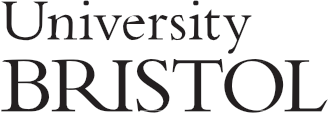 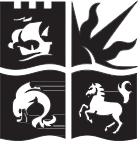 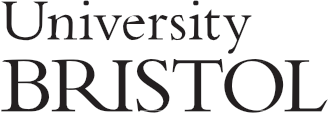 Job Number………………..Department ..................................................... 	Number of Copies ……………..Please Complete: Please fill in this form giving your initials, surname & qualification (as it will appear on the spine) & the year of Submission. Spine Example:Title on cover:Title will be taken from the front page of your document.Sign.......................................................Office  use only:Bound by:..............................................................	Checked by:.........................................................20R.M.SmithPhD2012